Dzień Dobry w piątek 15.05.2020Temat dnia : Owady i rośliny łąkowe1. Przypomnijcie sobie piosenkę ,, Bal na łące'' , zaśpiewajcie ją .https://www.youtube.com/watch?v=VL-IW-Xy0Jo2. Porozmawiajcie z rodzicami na temat :- Co to jest bank ? - Czy jest potrzebny ? Dlaczego ? - Kto pracuje w banku ? - Co powinni umieć ludzie pracujący w banku ? - Do czego służy bankomat ? 2. Odczytywanie monet o nominałach : 1 zł , 2 zł , 5 zł i banknotów o nominale 10 zł , 20 zł . Karta pracy s. 48 . 3. Zabawa ,,Kto nadaje się na bankiera ?'' Rodzice mówią działania a dzieci liczą na palcach i podają wyniki np. 2+8 = , 3+6= , 4+6= , 5+5= , 2+7= 4. Układanie napisu monety i banknoty ( z wcześniej przesłanej karty pracy z literami )5. Poznanie banknotów o nominałach : 50 zł , 100 zł , 200 zł , 500 zł (dołączona karta )6. Podział liczby 10 na składniki z wykorzystaniem sylwet monet Ułóżcie sylwety monet w różnych wariantach tak ,aby dawały 10 .  ( dołączona karta pracy )5 zł 5 zł 2 zł 2 zł 2 zł 2 zł 2 zł 1 zł , 1 zł 1 zł , 1 zł 1 zł 5 zł1 zł , 1 zł , 1 zł , 1 zł , 1 zł , 1 zł , 1 zł 1 zł , 1 z ł 1 zł 2 z ł 2 zł 1 zł 2 zł , 2 zł 1 zł 2 zł , 2 zł 1 zł , 5 zł 7. Policzcie pieniądze . Rozmieńcie pieniądze na drobniejsze . Karta pracy s. 49 . 8. Zabawa z własnymi samodzielnie wykonanymi sylwetami pieniędzy oraz dołączonymi w karcie pracy Wytnijcie papierowe koła wielkości poznanych monet i prostokąty wielkości poznanych banknotów . Napiszcie na nich liczby odpowiadające ich nominałom . Pobawcie się z rodzicami w sklep. 9. Czy wiesz , co to za roślina ? Odszukaj jej cień i połącz ze zdjęciem ( dołączona karta pracy ) 10. Zaznacz kropkami ( lub wpisz cyfry ) w okienkach kolejność zdarzeń w historyjce . Opowiedz historyjkę i nadaj jej tytuł .( dołączona karta pracy ) 11. Obejrzyjcie zdjęcia roślin zielnych , przeczytajcie do czego są wykorzystywane . ( dołączona karta pracy ) 12. Wykonajcie pracę plastyczną - Mniszek lekarski  (dołączona karta pracy )Dziękuję wam za dzisiejszy dzień . Zapraszam w poniedziałek . Wszystkich was serdecznie pozdrawiam i życzę miłej i słonecznej soboty i niedzieli . 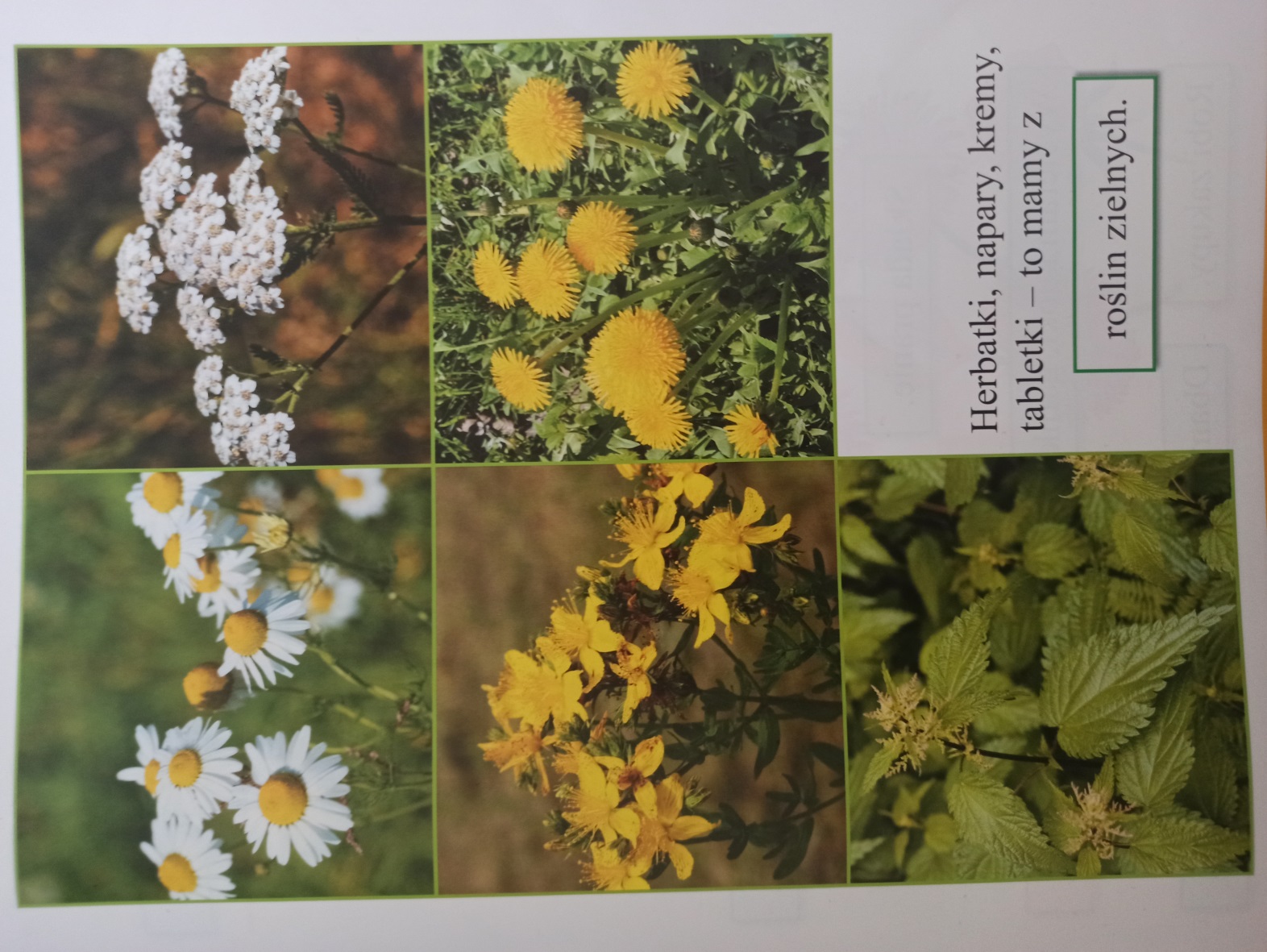 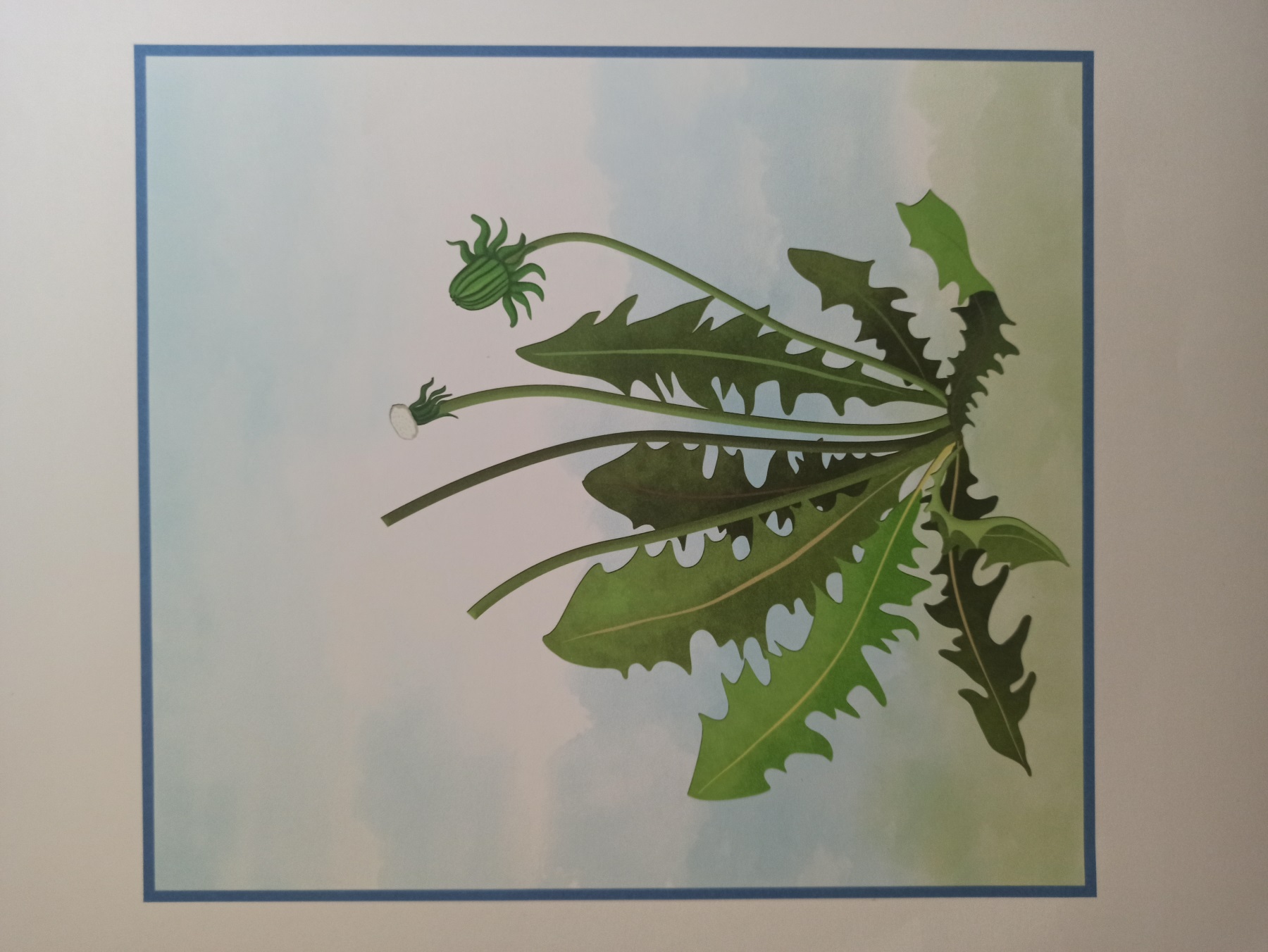 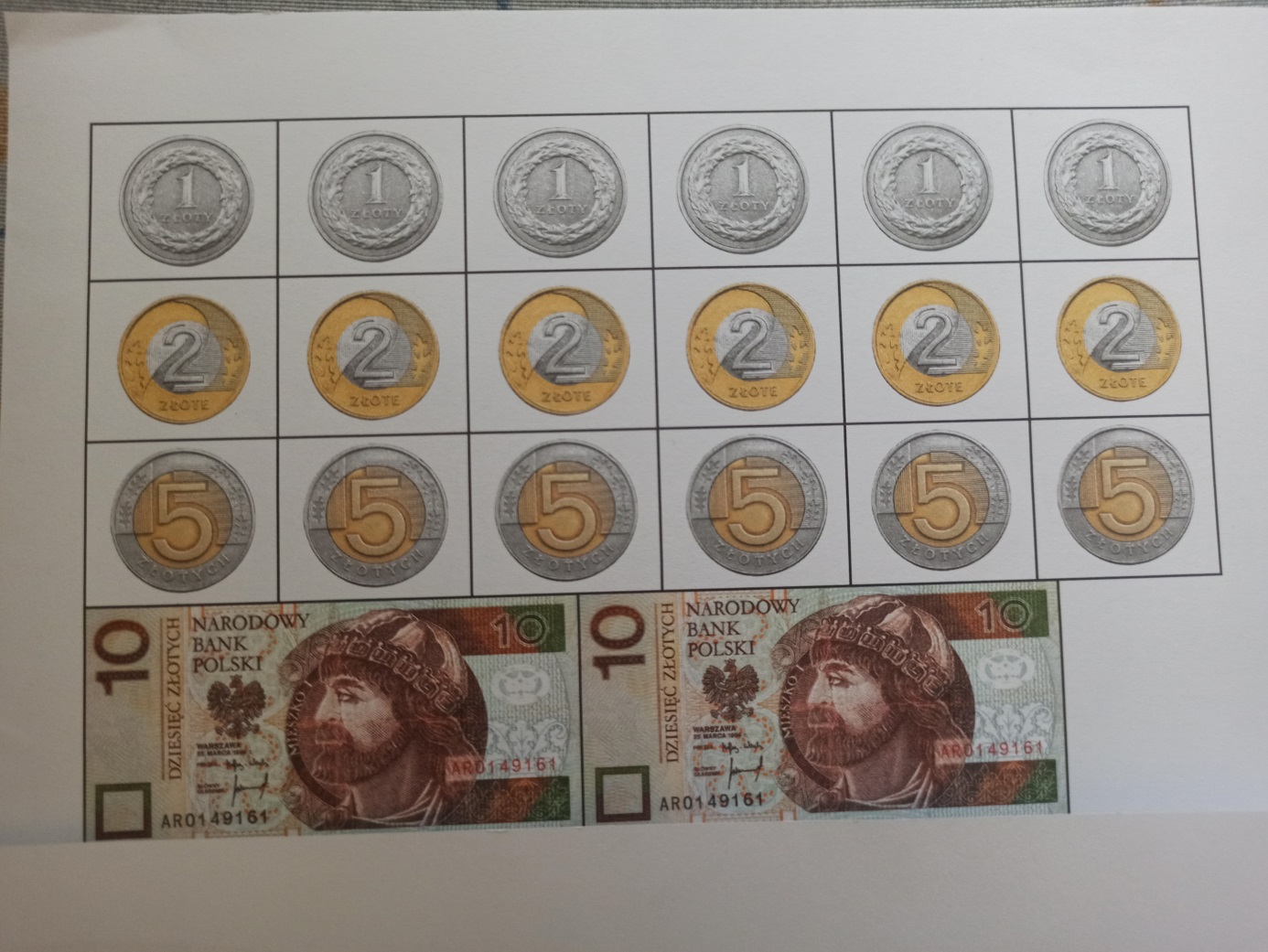 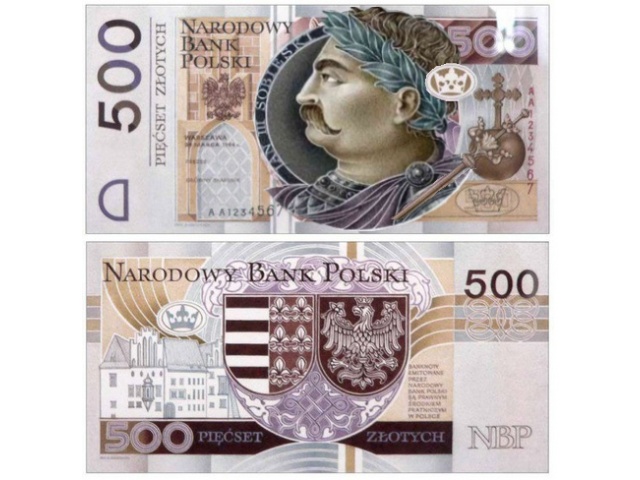 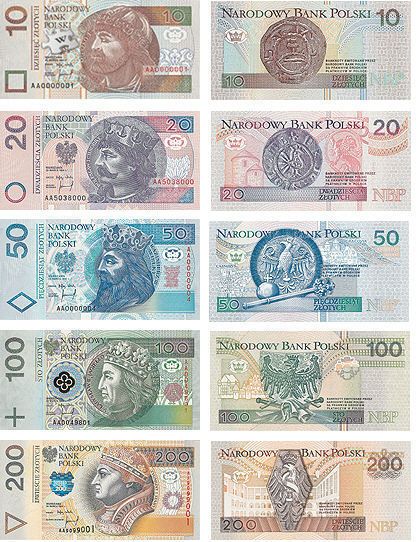 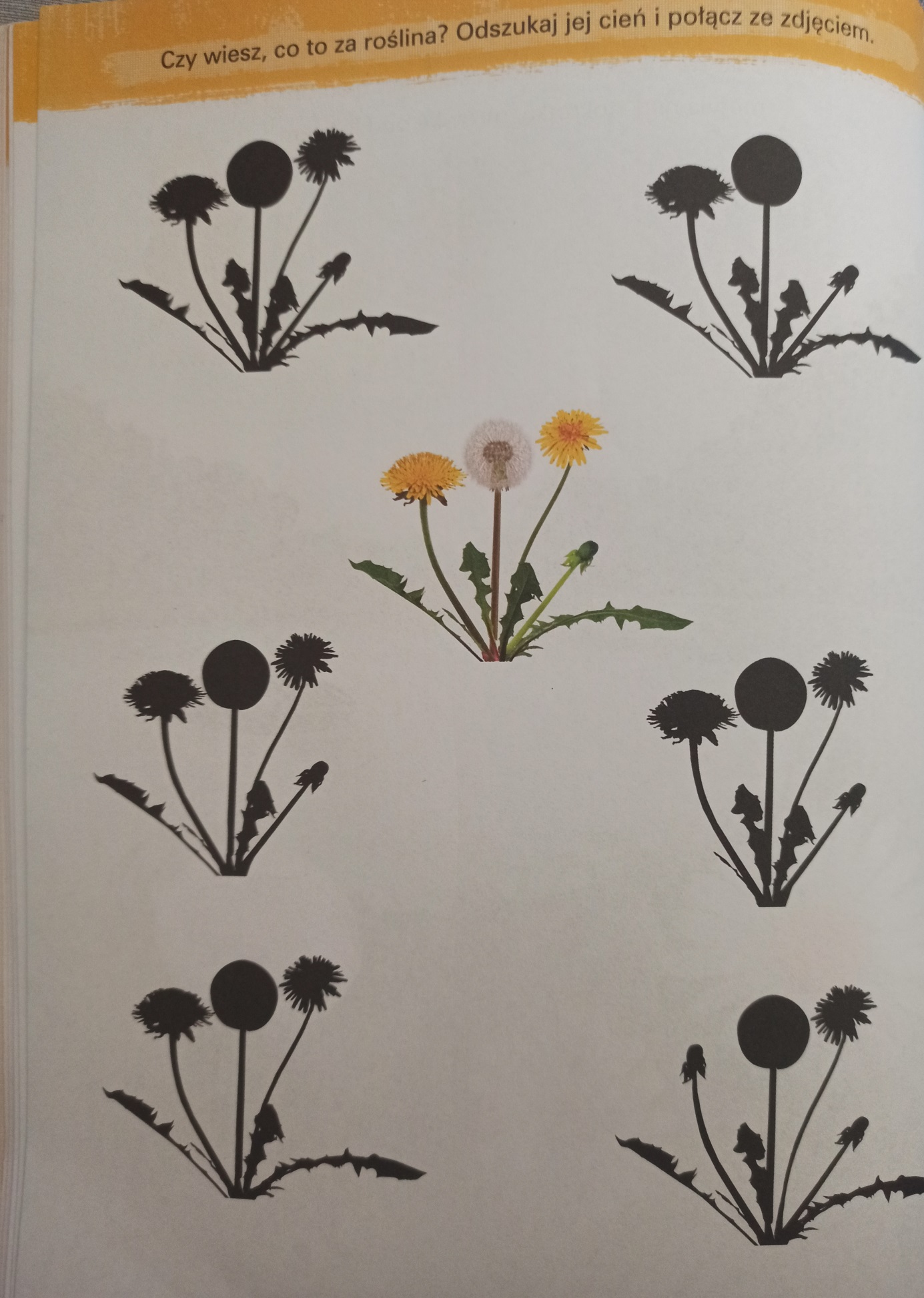 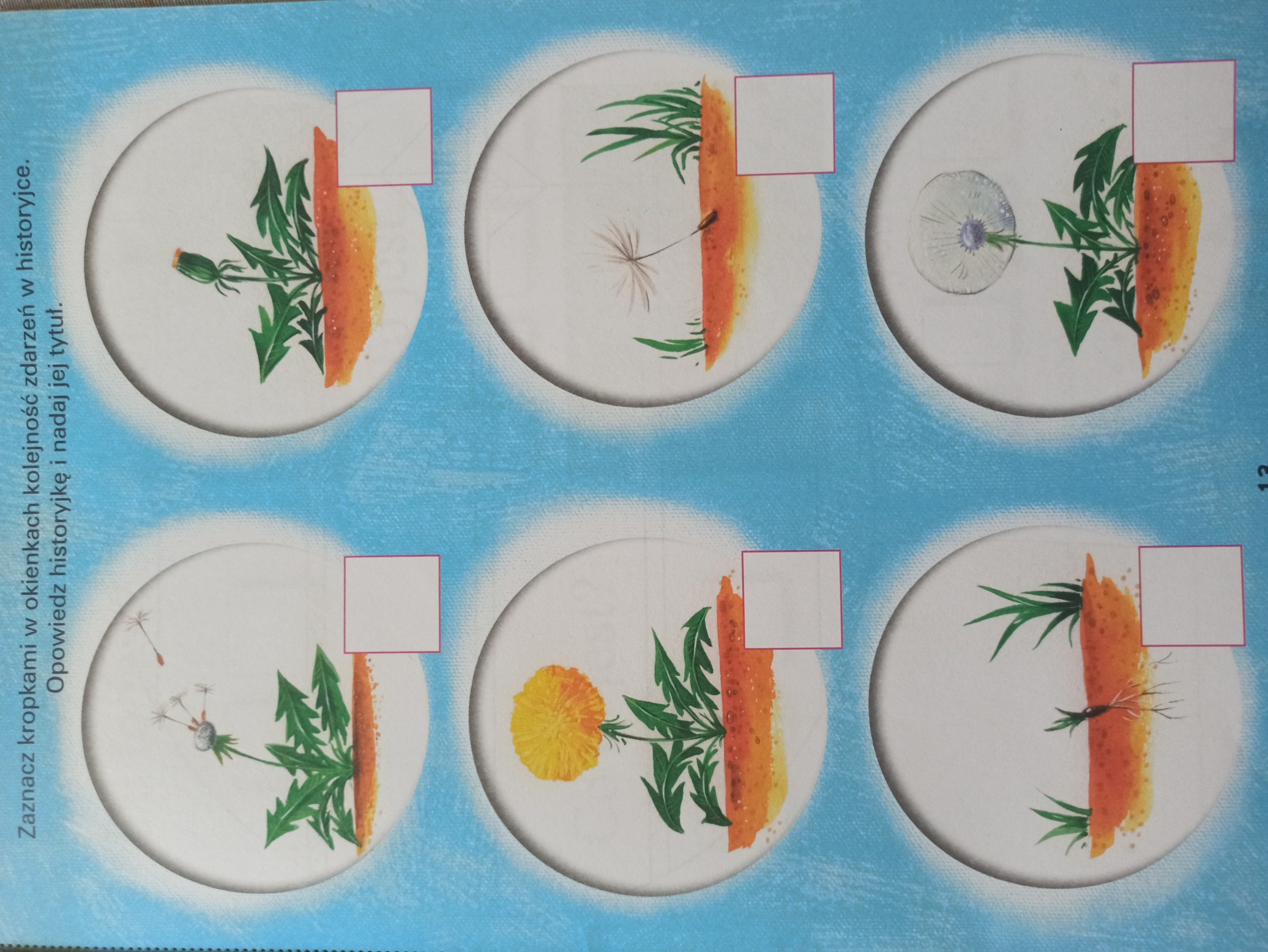 